अख्तियार दुरुपयोग अनुसन्धान आयोग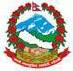 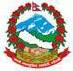 टंगाल, काठमाडौं}+मिति: २०७३।०३।२० गतेप्रेस विज्ञप्तिविषय: आरोपपत्र दायर गरिएको ।--------------------------------------जिल्ला पर्सा हरपुर गा.वि.स. का तत्कालीन गा.वि.स. सचिव हेमन्तलाल कर्णले आ. व. ०६५/०६६ र आ.व. ०६६/०६७ को गा.वि.स. को रकम फर्जि बिल भौचर समेत बनाई सरकारी अनुदानको रुपमा प्राप्त रकम हिनामिना गरी नेपाल सरकारलाई हानी नोक्सानी पुर्याउने कार्य गरी भ्रष्ट्राचार निवारण ऐन, २०५९ को दफा १७ द्वारा परिभाषित कसुर गरेको पुष्टी हुन आएकोले उक्त कार्यमा संलग्न देखिएका तत्कालीन गा.वि.स. सचिव हेमन्तलाल कर्ण उपर बिगो रू. १४,७१,५००।– (अक्षरुपी चौध लाख एकहत्तर हजार पाँच सय रुपैँया) कायम गरि सोहि ऐनको दफा ३(१) र ३(१)(च) बमोजिम हदैसम्मको सजायको मागदाबी लिई आज विशेष अदालत काठमाण्डौमा आरोपपत्र दायर गरिएको छ ।(कृष्णहरि पुष्कर)सहसचिव एवं प्रवक्ता